с. Кичменгский ГородокО внесении изменений в решениеМуниципального Собранияот 19.12.2014 года № 101В соответствии с Земельным кодексом Российской Федерации, Федеральным законом от 26.12.2008 года № 294-ФЗ «О защите прав юридических лиц и индивидуальных предпринимателей при осуществлении государственного контроля (надзора) и муниципального контроля», законом Вологодской области от 12.02.2015 года № 3580-ОЗ «О порядке осуществления муниципального земельного контроля на территории Вологодской области» Муниципальное Собрание РЕШИЛО:1. Внести в Положение о муниципальном земельном контроле на территории Кичменгско-Городецкого муниципального района, утвержденное решением Муниципального Собрания Кичменгско-Городецкого района от 19.12.2014 года № 101 «Об утверждении Положения о муниципальном земельном контроле на территории Кичменгско-Городецкого муниципального района», изменения, изложив пункт 2.2.3) в следующей редакции: «2.2.3) направлять в специально уполномоченные на осуществление государственного земельного контроля органы копию акта проверки, содержащего информацию о наличии признаков выявленного нарушения, в целях привлечения нарушителя к ответственности в соответствии с законодательством».2. Настоящее решение подлежит размещению на официальном сайте Кичменгско-Городецкого муниципального района в информационно-телекоммуникационной сети «Интернет», опубликованию в районной газете «Заря Севера» и вступает в силу со дня его официального опубликования.Глава района                                                                                    Л.Н. Дьякова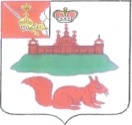 МУНИЦИПАЛЬНОЕ СОБРАНИЕКИЧМЕНГСКО-ГОРОДЕЦКОГО МУНИЦИПАЛЬНОГО РАЙОНАВОЛОГОДСКОЙ ОБЛАСТИМУНИЦИПАЛЬНОЕ СОБРАНИЕКИЧМЕНГСКО-ГОРОДЕЦКОГО МУНИЦИПАЛЬНОГО РАЙОНАВОЛОГОДСКОЙ ОБЛАСТИМУНИЦИПАЛЬНОЕ СОБРАНИЕКИЧМЕНГСКО-ГОРОДЕЦКОГО МУНИЦИПАЛЬНОГО РАЙОНАВОЛОГОДСКОЙ ОБЛАСТИРЕШЕНИЕРЕШЕНИЕРЕШЕНИЕот30.09.2019№172